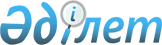 О внесении изменений и дополнений в постановление Правительства Республики Казахстан от 19 июня 2014 года № 683 "Об утверждении Правил прохождения полиграфологического исследования в правоохранительных органах Республики Казахстан"Постановление Правительства Республики Казахстан от 17 ноября 2022 года № 910
      Правительство Республики Казахстан ПОСТАНОВЛЯЕТ:
      1. Внести в постановление Правительства Республики Казахстан от 19 июня 2014 года № 683 "Об утверждении Правил прохождения полиграфологического исследования в правоохранительных органах Республики Казахстан" следующие изменения и дополнения:
      заголовок изложить в следующей редакции:
      "Об утверждении Правил прохождения полиграфологического исследования в правоохранительных органах, органах гражданской защиты, государственной фельдъегерской службе Республики Казахстан";
      пункт 1 изложить в следующей редакции:
      "1. Утвердить прилагаемые Правила прохождения полиграфологического исследования в правоохранительных органах, органах гражданской защиты, государственной фельдъегерской службе Республики Казахстан.";
      в Правилах прохождения полиграфологического исследования в правоохранительных органах Республики Казахстан, утвержденных указанным постановлением:
      заголовок изложить в следующей редакции:
      "Правила прохождения полиграфологического исследования в правоохранительных органах, органах гражданской защиты, государственной фельдъегерской службе Республики Казахстан";
      пункт 1 изложить в следующей редакции:
      "1. Настоящие Правила прохождения полиграфологического исследования в правоохранительных органах, органах гражданской защиты, государственной фельдъегерской службе Республики Казахстан (далее – Правила) определяют порядок прохождения полиграфологического исследования гражданами, а также сотрудниками правоохранительных органов, органов гражданской защиты, государственной фельдъегерской службы Республики Казахстан.";
      пункты 3, 4 и 5 изложить в следующей редакции:
      "3. Полиграфологическое исследование (далее – исследование) проходят:
      1) граждане, принимаемые на службу в правоохранительные органы, органы гражданской защиты, государственную фельдъегерскую службу Республики Казахстан (на учебу в организации образования правоохранительных органов);
      2) сотрудники правоохранительных органов, органов гражданской защиты, государственной фельдъегерской службы Республики Казахстан по необходимости при проведении служебного расследования.
      4. Основными целями прохождения исследования являются получение дополнительной информации и проверка достоверности сведений, сообщаемых гражданами, принимаемыми на службу в правоохранительные органы, органы гражданской защиты, государственную фельдъегерскую службу Республики Казахстан (на учебу в организации образования правоохранительных органов), и сотрудниками правоохранительных органов, органов гражданской защиты, государственной фельдъегерской службы Республики Казахстан (далее – обследуемые лица).
      5. Граждане, принимаемые на службу в правоохранительные органы, органы гражданской защиты, государственную фельдъегерскую службу Республики Казахстан (на учебу в организации образования правоохранительных органов), проходят исследования в соответствующем подразделении правоохранительного органа, органа гражданской защиты, государственной фельдъегерской службы Республики Казахстан по направлению кадрового подразделения согласно приложению 1 к настоящим Правилам.";
      дополнить пунктом 5-1 следующего содержания:
      "5-1. Исследование сотрудника правоохранительного органа, органа гражданской защиты, государственной фельдъегерской службы Республики Казахстан при проведении служебного расследования проводится с его согласия.";
      пункт 6 изложить в следующей редакции:
      "6. Основными задачами прохождения исследования являются выявление:
      1) при приеме на службу в правоохранительные органы, органы гражданской защиты, государственную фельдъегерскую службу Республики Казахстан (на учебу в организации образования правоохранительных органов):
      противоправных намерений поступления на службу в правоохранительные органы, органы гражданской защиты, государственную фельдъегерскую службу Республики Казахстан (на учебу в организации образования правоохранительных органов) (в интересах деятельности запрещенных общественных объединений, преступных и террористических организаций и других);
      негативных зависимостей, употребления наркотических, психотропных и иных психоактивных веществ, вызывающих психическую и физическую зависимость;
      скрываемых заболеваний, препятствующих полноценному прохождению службы в правоохранительных органах, органах гражданской защиты, государственной фельдъегерской службе Республики Казахстан, суицидальных наклонностей;
      сокрытия или искажения анкетных данных, сведений о доходах, имуществе и обязательствах имущественного характера, наличия двойного гражданства, использования фальшивых документов;
      ранее имевшихся фактов совершения коррупционных правонарушений, передачи посторонним лицам секретной или служебной информации;
      фактов привлечения к дисциплинарной, административной и уголовной ответственности, в том числе за совершение коррупционных правонарушений;
      контактов с запрещенными общественными объединениями, преступными и террористическими организациями или участия в коммерческих структурах, если это ранее не входило в их должностные обязанности;
      злоупотребления должностными полномочиями;
      2) при проведении служебного расследования:
      обстоятельств совершенного проступка либо правонарушения;
      причастности сотрудника к имеющемуся проступку либо правонарушению;
      факта злоупотребления должностными полномочиями.
      При проведении исследования в ходе служебного расследования с учетом специфики прохождения службы или обстоятельств, подлежащих установлению первым руководителем правоохранительного органа, органа гражданской защиты, государственной фельдъегерской службы Республики Казахстан, могут быть дополнительно поставлены задачи, непосредственно относящиеся к предмету служебного расследования, подлежащие выявлению.";
      пункт 16 изложить в следующей редакции:
      "16. Информация, полученная в ходе исследования, носит вероятностный, рекомендательный характер, а также вспомогательное значение и используется сотрудниками кадровых подразделений, приемными комиссиями организаций образования правоохранительных органов, службами собственной безопасности и конкурсными комиссиями (далее – заинтересованные подразделения) при решении вопроса о приеме на службу в правоохранительные органы, органы гражданской защиты, государственную фельдъегерскую службу Республики Казахстан (на учебу в организации образования правоохранительных органов), проведении служебного расследования.";
      пункт 18 изложить в следующей редакции:
      "18. Заключение о прохождении исследования готовится полиграфологом по форме согласно приложению 3 к настоящим Правилам в течение трех рабочих дней, после чего направляется в заинтересованное подразделение.
      Срок действия заключения исследования составляет один год.";
      пункты 20 и 21 изложить в следующей редакции:
      "20. Материалы исследования (заключение о результатах исследования, аудио- и видеоматериалы, вопросники и другие документы) хранятся в архиве кадрового подразделения:
      1) граждан, поступавших и не принятых на службу в правоохранительные органы, органы гражданской защиты, государственную фельдъегерскую службу Республики Казахстан (на учебу в организации образования правоохранительных органов), – в течение пяти лет;
      2) сотрудников правоохранительных органов, органов гражданской защиты, государственной фельдъегерской службы Республики Казахстан – в течение двадцати пяти лет.
      21. За разглашение и (или) искажение результатов исследований полиграфолог и начальники (руководители) заинтересованных подразделений правоохранительных органов, органов гражданской защиты, государственной фельдъегерской службы Республики Казахстан несут ответственность в соответствии с законами Республики Казахстан.";
      в приложении 1 к настоящим Правилам правый верхний угол изложить в следующей редакции:
      "Приложение 1 к Правилам прохождения полиграфологического исследования в правоохранительных органах, органах гражданской защиты, государственной фельдъегерской службе Республики Казахстан";
      в приложении 2 к настоящим Правилам правый верхний угол изложить в следующей редакции:
      "Приложение 2 к Правилам прохождения полиграфологического исследования в правоохранительных органах, органах гражданской защиты, государственной фельдъегерской службе Республики Казахстан";
      в приложении 3 к настоящим Правилам правый верхний угол изложить в следующей редакции:
      "Приложение 3 к Правилам прохождения полиграфологического исследования в правоохранительных органах, органах гражданской защиты, государственной фельдъегерской службе Республики Казахстан".
      2. Настоящее постановление вводится в действие по истечении десяти календарных дней после дня его первого официального опубликования.
					© 2012. РГП на ПХВ «Институт законодательства и правовой информации Республики Казахстан» Министерства юстиции Республики Казахстан
				
      Премьер-МинистрРеспублики Казахстан 

А. Смаилов
